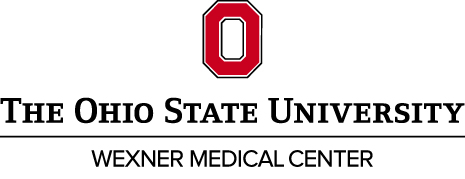  Welcome to the OSU Comprehensive Weight Management ProgramReal SolutionsThank you for your interest in our programs.  We are pleased that you are ready to make this a healthy year!Please complete the enclosed paperwork and return by mail to:OSU Comprehensive Weight ManagementAttn: Kelly Urse 2050 Kenny Rd. Suite 1066Columbus, Ohio 43221OR fax to 614-366-2727OR email to CompWeightManagement@osumc.eduOnce we receive your completed paperwork, you will be contacted to schedule your initial Real Solutions appointment.Name:  _______________________________________________________________Home address:  ______________________________________________________________________________________________________________________________Phone:  (work) _______________ (home) _______________ (cell) _______________Email:  _______________________________________________________________Date of birth:  _____ / _____ / _____		Age:  _____Learning StylesAre there any traditions, beliefs and/or cultural practices that we need to know to assist us in your care?	 Yes   No	If yes, please describe:  ________________________________________________	___________________________________________________________________How often do you need to have someone help you when you read instructions, pamphlets or written materials from your doctor or pharmacy?	 Always   Sometimes   NeverHow confident are you in your ability to follow the label on a medicine bottle?	 Very confident     Somewhat confident      Not at all confidentHave you ever had trouble hearing someone speak or had ringing in your ears?		 Yes   No	If yes, how long have you had this problem? 	 Last six months   Past year   More than a year _____Circle which font size is the smallest that you can read easily.		Big				Bigger		BiggestIn the table below are major reasons that some patients use to seek weight loss. Number each sentence using this scale:© 2013. Permission for use granted by author.Dixon, JB., Laurie, CP, Anderson, ML, Hayden, MJ, Dixon, ME., & PE O’Brian. (2009) Motivation, readiness to change and weight loss following adjustable gastric band surgery. Obesity, 17 (4), 698-705.Patients are asked to number these statements from the most important or appropriate (1) to the least important or appropriate (7) in regard to their reasons for seeking a surgical solution to their weight problem. This method is very familiar to Australians as this is the method used for electing politicians.On a scale of 1 (not confident) to 10 (highly confident), how confident are you that you can meet your weight goal?_________On a scale of 1 (not motivated) to 10 (highly motivated), how motivated are you to meet your weight goal?_________1234567Most important reasonMost important reasonMost important reasonLeast important reasonLeast important reasonLeast important reasonReasonStatementMy ScoreAppearanceI am distressed or embarrassed by my physical appearance and need to improve it.Medical ConditionI want to improve my medical conditions associated with obesity.Physical FitnessI lack physical fitness and want to be more active to enjoy life more.Health ConcernsI am concerned that my health will deteriorate (get worse) and my life may be shortened.Physical LimitationI feel that my physical limitation of obesity makes day to day living very difficult.EmploymentI want to enhance my employment prospects.Advice of othersI have been advised by others to have surgery for my weight problem. 